Quais a taxas de juros praticadas pelo programa?As taxas de juros do Prospera são em torno de 0,70% a.m. para Capital de Giro e 0,66% a.m. para Investimento. Não há cobrança de TAC - Taxa de Abertura de Crédito, IOF - Imposto sobre Operações Financeiras ou outras taxas.Que garantias devem ser apresentadas para obtenção do microcrédito?AVAL DE TERCEIROS (FIADOR): deve-se apresentar um ou mais avalistas com renda de, pelo menos, 03 vezes o valor da parcela. O avalista deve residir no DF ou RIDE – Região Integrada de Desenvolvimento do Distrito Federal e Entorno, e não pode ter restrição na SERASA.AVAL SOLIDÁRIO (GRUPO): três a cinco empreendedores se reúnem para solicitar o credito juntos. Todos devem exercer atividades empreendedoras de porte econômico aproximado. No grupo solidário os membros realizam aval entre si, sem necessidade de comprovação de renda. Com a aprovação do crédito, os membros assinam os contratos, com responsabilidade solidária até a quitação da dívida de todos os proponentes do grupo. Nessa modalidade de garantia os membros do grupo são plenamente responsáveis uns pelos outros.Mais Informações sobre o microcrédito da área urbanawww.trabalho.df.gov.br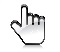 Agência de Microcrédito Plano PilotoSCS Quadra 06 Lotes 10/11 Sobreloja, Agência do Trabalhador. Plano Piloto/DF3255-3725	3255-3789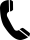 Agência de Microcrédito de TaguatingaQuadra C 04 Lote 03, 3º Andar, Agência do Trabalhador. Avenida das Palmeiras, Taguatinga Centro/DF3255-3790	3255-3791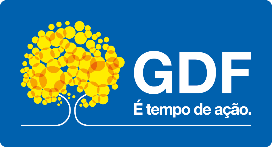 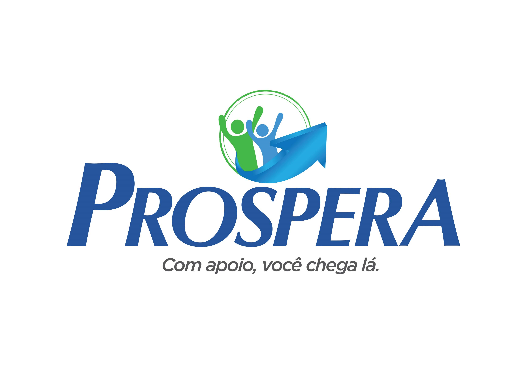 Programa de MicrocréditoInformações Básicas para Área UrbanaPrograma de microcrédito produtivo orientado da Secretaria de Trabalho do Distrito Federal – SETRAB/DF, que tem por objetivo fortalecer os pequenos e micro empreendimentos produtivos, formais e informais das áreas urbanas e rurais, proporcionando a geração de renda e ocupações de trabalho.Brasília, 2019 O que é o programa de microcrédito do Governo do Distrito Federal? É um Programa da Secretaria de Trabalho que oferece empréstimos de pequeno valor para atender as necessidades financeiras dos micro e pequenos empreendedores, acompanhado de orientações técnicas. A quem se destina o programa de microcrédito do Governo do Distrito Federal?Os empreendimentos devem  ter pelo menos 06 meses de atividade comprovada, e os recém-formados devem apresentar plano de negócio, bem como certificado de participação em cursos de gestão para empreendedores iniciantes. Quais as principais condições para obter o microcrédito?Possuir empreendimento (atividade produtiva própria) que esteja comprovadamente em funcionamento há pelo menos 06 meses;Não apresentar restrição na Secretaria de Fazenda do Distrito Federal, ou seja, não possuir dívidas junto ao GDF (IPTU, IPVA, Dívida Ativa etc); eProponentes, sócios, empresas e avalistas  não podem ter restrição de CPF/CNPJ  junto à SERASA.Em que posso usar o microcrédito voltado para o público urbano?Você somente pode usar crédito do Prospera como: Posso usar o dinheiro do microcrédito para pagar dívidas pessoais?O dinheiro não pode ser usado para pagar dívidas em instituições financeiras, faturas de cartão de crédito, cheques ou outras dívidas sem vínculo com o empreendimento, ou pré-existentes. O crédito é para ser investido exclusivamente no negócio, contribuir para sua sustentabilidade e gerar novas ocupações de trabalho e renda. Quais os valores de crédito disponibilizados?Conforme legislação específica os créditos são liberados conforme tabela de progressividade a seguir.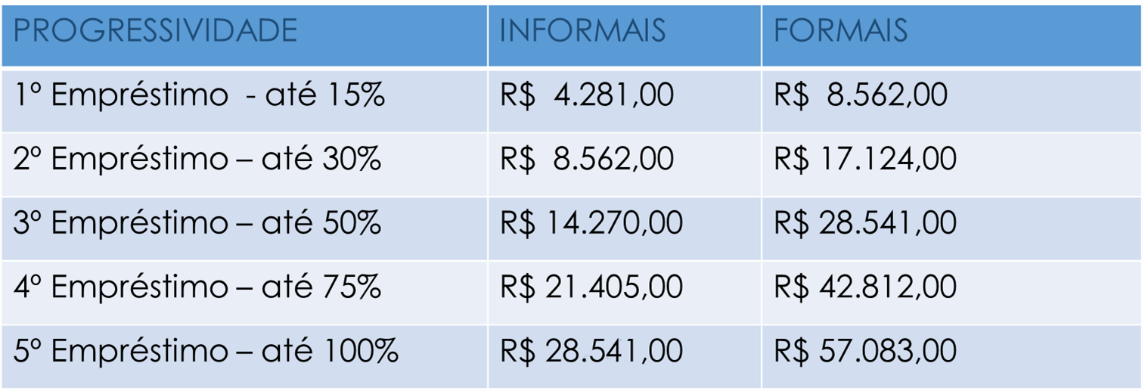 Quais os prazos para os financiamentos?Análise de crédito, necessidade e capacidade de pagamento.Os valores de concessão e prazos apresentados anteriormente são referenciais e estão sujeitos à análise de crédito, levando em conta as necessidades e a capacidade de pagamento do empreendimento. As parcelas para pagamento são pré-fixadas.  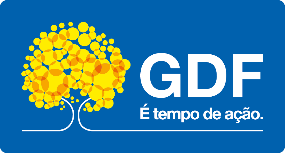 Capital de Giro- exclusivamente para compra de matérias-primas e de mercadorias.Investimento- para aquisição de máquinas, equipamentos, móveis e utensílios.- para construção ou reforma do imóvel de trabalho, desde que  próprio e escriturado.Capital de Giro- Até 36 prestações, mais carência de até 03 meses.Investimento- Até 36 prestações, mais carência até 12 meses.MistoCapital de giro: até 12 prestações, sem carênciaInvestimento: até 36 prestações, mais carência de até 12 meses.